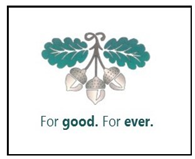 Lapeer County Community FoundationIRMA GELHAUSEN SCHOLARSHIP APPLICATIONThe Irma Gelhausen Scholarship was established to develop and encourage teachers who best emulate the qualities of commitment to well-rounded education and social values. Applicants must be in the third year or more of college/university studies and pursuing a career in elementary or secondary education.  Applicant must possess a cumulative GPA of 3.0 or higher for post-secondary studies and be a resident of Lapeer County. Preference is given to graduates of Lapeer Community Schools.Instructions:  Complete the fillable application, print, sign and date.  It may be necessary to click on “Enable Editing” command at the top of the screen.Personal Information:Student Experiences and Activities:List of other scholarships, grants or financial aid applied for:      Name				Amount of award                 Awarded?  Yes, No, PendingStudent Essay Question  (Limit your answer to 200 words). What do you hope to achieve as an educator with your college education?I, the undersigned, hereby acknowledge the information provided on this application is true and correct to the best of my knowledge. Student applicant:___________________________________________Date:________________Please include a copy of:	1) your current transcript showing credits/degrees earned and current GPA;	2) all household IRS federal tax return to verify income  (page 1 & 2 only- with social 	  	    	    security numbers and bank numbers blacked out) 	3) a current photo (optional) of yourself to be used for publicity purposes if an award is granted 		    By attaching your photo and signing this application you agree to its use in 	  	               	    Foundation news releases and publications.	4) Please do not send double sided copies or use staples on the documents.  Application must be postmarked NO LATER THAN APRIL 28, 2017.Mail to: Irma Gelhausen Scholarship CommitteeLapeer County Community Foundation264 Cedar StreetLapeer, MI 48446Questions may be directed to:  Nancy Boxey, Executive DirectorPhone:  810 664-0691Email: nboxey@lapeercountycf.orgVisit our website at www.lapeercountycf.orgUpdated February 2017Last Name:First name:First name:Middle Initial:Address:Address:Address:City:Zip Code:Township:Township:County:Home phone:Student cell:Student cell:Date of Birth:Student ID #:Student email:Student email:Student email:Parents/Guardians:Parents/Guardians:Annual household income:Annual household income:High School Attended:Graduation date:Current college GPA:Colleges attended/degree earned(if any):Colleges attended/degree earned(if any):Colleges attended/degree earned(if any):College activities and involvement/leadership positions:College activities and involvement/leadership positions:College activities and involvement/leadership positions:Community and non-school activities:Community and non-school activities:Community and non-school activities:Employment history:Employment history:Employment history:Anticipated profession or area of vocational interest:Anticipated profession or area of vocational interest:Anticipated profession or area of vocational interest:Anticipated costs of attendance for one year:        Anticipated costs of attendance for one year:        Anticipated costs of attendance for one year:        